FRIENDS OF CEREDIGION YOUNG MUSICIANS ASSOCIATION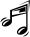 Registered Charity Number: 517499The Friends of Ceredigion Young Musicians Association is a charitable organisation that aims to raise money to support the young musicians of Ceredigion. Monies raised through fundraising activities are entirely dedicated to the purchasing of musical instruments and equipment for the use of the young musicians of the county under the supervision of Ceredigion Music Service.Friends often hold raffles at concerts performed by Young Musicians, organised by Ceredigion Music Service. Previous prizes include a Violin, a Trumpet, a Clarinet, many bottles of wine, boxes of chocolate, and bath soaps.These efforts have afforded the association to, over the past two years, purchase: nine Cornets, four Flutes, three Clarinets, three Lap Harps, three Messina Violas, three Tenor Horns, two Clarinet cases, two French Horns, two Oboes, one Bass Clarinet, and one Multi-track Sound Desk for the use of Young Ceredigion MusiciansMembers enjoy the benefit of a 5% discount at Cerdd Ystwyth, Aberystwyth.The Friends of Ceredigion Young Musicians Association has been running for over 30 years, and we hope to see many more years to come where we will come together for the benefit of Ceredigion’s Young Musicians. If you would like to join us in this effort, please see below on how to become a member:The annual subscription to become a member of the Friends of Ceredigion Young Musicians Association is £10. This can be submitted through completing the Bank Standing Order Form available on the website noted above, or by sending a cheque for £10 payable to:Friends of Ceredigion Young Musicians AssociationPlease send the membership form and cheque to the Treasurer:Mr Gwyn Jones2 Coed y BrynPantegABERAERONCeredigionSA46 0DWWe hope to hear from you soon.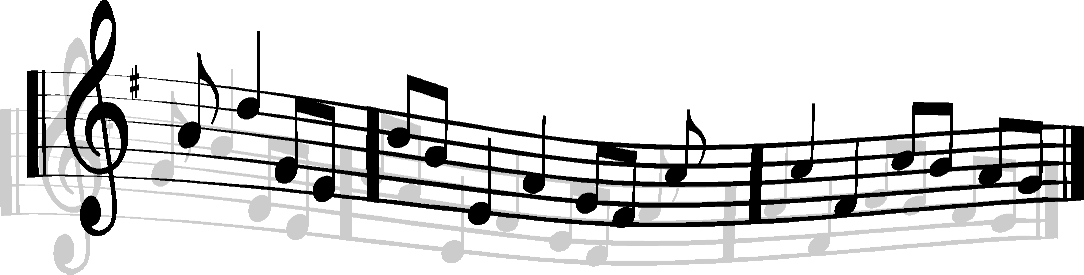 Head of Learning Services – Mr Barry ReesMusic Service Manager – Mr Geraint EvansCEREDIGIONMUSIC SERVICE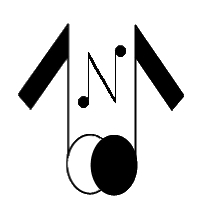 FRIENDS OF CEREDIGIONYOUNG MUSICIANS ASSOCIATIONCeredigion Music ServiceCanolfan RheidolRhodfa PadarnLlanbadarn FawrABERYSTWYTHSY23 3UE01970 633 614CEREDIGION MUSIC SERVICEFRIENDS OF CEREDIGION YOUNG MUSICIANS ASSOCIATIONRegistered Charity Number: 517499CEREDIGION MUSIC SERVICEFRIENDS OF CEREDIGION YOUNG MUSICIANS ASSOCIATIONRegistered Charity Number: 517499CEREDIGION MUSIC SERVICEFRIENDS OF CEREDIGION YOUNG MUSICIANS ASSOCIATIONRegistered Charity Number: 517499MEMBERSHIP FORMMEMBERSHIP FORMMEMBERSHIP FORMIf you wish to become a member of the above Association, please complete the following details:If you wish to become a member of the above Association, please complete the following details:If you wish to become a member of the above Association, please complete the following details:Full Name:Address:Post Code:Phone Number:Date:Payment:			         (tick where applicable)Payment:			         (tick where applicable)Payment:			         (tick where applicable)Annual Subscription:£10£10Tick Chosen Option:Complete the Bank Standing Order Form OverleafEnclose a Cheque for £10 (see details below)Please Make Cheque Payable to:Friends of Ceredigion Young Musicians AssociationFriends of Ceredigion Young Musicians AssociationPlease Forward to the Treasurer:Please enclose a stamped addressed envelope if youwould like a receipt.Mr Gwyn Jones2 Coed y BrynPantegABERAERONSA46 0DWMr Gwyn Jones2 Coed y BrynPantegABERAERONSA46 0DWCEREDIGION MUSIC SERVICEFRIENDS OF CEREDIGION YOUNG MUSICIANS ASSOCIATIONRegistered Charity Number: 517499CEREDIGION MUSIC SERVICEFRIENDS OF CEREDIGION YOUNG MUSICIANS ASSOCIATIONRegistered Charity Number: 517499CEREDIGION MUSIC SERVICEFRIENDS OF CEREDIGION YOUNG MUSICIANS ASSOCIATIONRegistered Charity Number: 517499CEREDIGION MUSIC SERVICEFRIENDS OF CEREDIGION YOUNG MUSICIANS ASSOCIATIONRegistered Charity Number: 517499CEREDIGION MUSIC SERVICEFRIENDS OF CEREDIGION YOUNG MUSICIANS ASSOCIATIONRegistered Charity Number: 517499BANK STANDING ORDER FORMBANK STANDING ORDER FORMBANK STANDING ORDER FORMBANK STANDING ORDER FORMBANK STANDING ORDER FORMFrom:From:From:From:From:Full Name:Full Name:Address:Address:Post Code:Post Code:To the Manager:To the Manager:To the Manager:To the Manager:To the Manager:Bank:Bank:Branch:Branch:Address:Address:Post Code:Post Code:Please Pay to:Please Pay to:The National Westminster Bank PLC, AberystwythThe National Westminster Bank PLC, AberystwythThe National Westminster Bank PLC, AberystwythSorting Code Number:Sorting Code Number:51-61-0651-61-0651-61-06For the Credit of:For the Credit of:Friends of Ceredigion Young Musicians AssociationFriends of Ceredigion Young Musicians AssociationFriends of Ceredigion Young Musicians AssociationAccount Number:Account Number:018374780183747801837478The Sum of:The Sum of:£10.00 (ten pounds)£10.00 (ten pounds)£10.00 (ten pounds)Commencing:Commencing:ForthwithForthwithForthwithand Thereafter:and Thereafter:AnnuallyAnnuallyAnnuallyOn:On:The First Day of September (until further notice is given by me)The First Day of September (until further notice is given by me)The First Day of September (until further notice is given by me)When Paying, Please Quote:When Paying, Please Quote:Cerddorion Ifainc Ceredigion Young MusiciansCerddorion Ifainc Ceredigion Young MusiciansCerddorion Ifainc Ceredigion Young Musicians(And Debit My/Our Account Accordingly)(And Debit My/Our Account Accordingly)(And Debit My/Our Account Accordingly)Name and Number of Account to be Debited:Name and Number of Account to be Debited:Name and Number of Account to be Debited:Name and Number of Account to be Debited:Name and Number of Account to be Debited:Name:Name:Number:Number:Sort Code:Sort Code:Signature:Date:Please complete and sign this Form, and the Membership Form overleaf, and forward to the Treasurer:Please complete and sign this Form, and the Membership Form overleaf, and forward to the Treasurer:Mr Gwyn Jones2 Coed y BrynPantegABERAERONSA46 0DWMr Gwyn Jones2 Coed y BrynPantegABERAERONSA46 0DWMr Gwyn Jones2 Coed y BrynPantegABERAERONSA46 0DW